«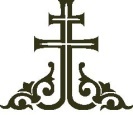 Настоятель иерей Роман Андреевич Никишин тел.: 89109874086prav-prihod@mail.ru40703810238010000011ИНН 3720002504КПП 372001001Местная религиозная организация православный Приход Преображенского храма города Пучежа Ивановской областиКинешемской Епархии Русской Православной Церкви         (Московский Патриархат)Открыт в банке:Ивановский РФ ОАО «Россельхозбанк» г. ИвановоБИК 042406780Кор.счёт 30101810300000000780Адрес: г. Пучеж, ул. Островского д.13, индекс 15536008.12.2016                                                                   Никишин Роман Андреевич